Artes Visuales3º Medio A-B 2020 / Electivo: Artes visuales, audiovisuales y multimedialesProfesora M. Arias Y.Trabajo de investigación Nº 1: Acercamiento y apreciación de la vida y obra de Grandes fotograf@sUnidad 1: INVESTIGANDO LA MEMORIA A TRAVÉS DE LAS ARTES VISUALESObjetivos de aprendizaje: OA4: Analizar e interpretar propósitos expresivos de obras visuales, audiovisuales y multimediales contemporáneas, a partir de criterios estéticos (lenguaje visual, materiales, procedimientos, emociones, sensaciones e ideas que genera, entre otros), utilizando conceptos disciplinarios.OA5: Argumentar juicios estéticos de obras visuales, audiovisuales y multimediales de diferentes épocas y procedencias, a partir de análisis estéticos e interpretaciones personales.Instrucciones:En este archivo solamente puedes editar las secciones autorizadas en color celeste. Para que puedas hacerlo, al abrir el archivo debes ir a barra superior, y en VISTA pinchar botón EDITAR DOCUMENTO, así podrás completar tu trabajo.  Desarrolla este informe recopilando información en sitios Web confiables y pertinentes. Adjunto planilla con los fotograf@s asignados.Completa los ítems solicitados en las celdillas correspondientes de este archivo (Celdillas de color celeste).Redacta en forma coherente y con correcta ortografía. Use una tipografía legible.No copie literalmente de las fuentes pues está acción no le permite aprender verdaderamente. Cuide la calidad de las imágenes: proporciones y nitidez.Envíe su informe al correo: profemirthapeumayen2020@gmail.comEn asunto de su correo consigne: Nombre fotógraf@ / (Su apellido) / Elect.Arte / (Su Curso)/PeumayenPLAZO MÁX. ENVÍO: Lunes 30/03 (Hasta 23:59 hrs.)Realice consultas al mismo correo en horario prudente.Fuentes generales:https://photo-museum.org/es/historia-fotografia/ https://mott.pe/noticias/los-5-diferentes-angulos-fotograficos-que-si-o-si-debes-conocer/https://www.caracteristicas.co/historia-de-la-fotografia Según él o la fotógrafa asignada, indagar en Internet en sitios pertinentes y confiables. Actividad:Indagar, analizar y reflexionar sobre la vida y obra de fotograf@s relevantes en esta disciplina artística.Completar Pauta de Trabajo insertando los contenidos de su investigación dentro de las celdillas de la tabla adjunta (Columna celdillas celestes). NO olvide consignar su nombre y curso en la fila correspondiente.Pauta de TrabajoPauta de TrabajoComplete Nombre y Curso:Complete Nombre y Curso:TítuloContenidos (En cada celdilla complete lo requerido)Biografía(Inserte retrato del fotograf@. Consigne nombre completo del fotógraf@, años de vida, nacionalidad, estudios y/o profesión, premios, y hechos relevantes de su vida).DesarolloTemática de su obra(Consigne aspectos referidos a la temática del fotógraf@, vale decir, explique según lo que visualiza y lee, cuáles son los propósitos del fotógraf@ en cuanto al mensaje o temáticas que quiere comunicar con sus fotografías). DesarrolloTratamiento formal(Describa las características formales de sus fotografías en cuanto al tipo de encuadres, planos visuales, colores y otros efectos relevantes. Inserte fotografía representativa con su título). DesarrolloPresentación de obras*Son tres fotos distintas*(Seleccione tres fotografías representativas de la temática del fotograf@. Inserte las fotos en cas celdillas correspondientes, y consigne título, año/época de ejecución y formato).1) DesarrolloPresentación de obras*Son tres fotos distintas*(Seleccione tres fotografías representativas de la temática del fotograf@. Inserte las fotos en cas celdillas correspondientes, y consigne título, año/época de ejecución y formato).2) DesarrolloPresentación de obras*Son tres fotos distintas*(Seleccione tres fotografías representativas de la temática del fotograf@. Inserte las fotos en cas celdillas correspondientes, y consigne título, año/época de ejecución y formato).3) DesarrolloConclusión(Exponga su apreciación sobre la vida y obra del fotógraf@ investigad@. Funde sus argumentaciones con los datos estudiados).DesarrolloWebgrafía(Consigne correcta y completamente las fuentes de información, y en las cuales se pueda verificar los contenidos de la investigación).DesarrolloPAUTA DE  AUTOEVALUACIÓNPAUTA DE  AUTOEVALUACIÓNConsiderando los requerimientos solicitados en esta guía, cómo evaluarías tu desempeño en esta actividad. Copia el ícono (Monito) que consideres conveniente en cada celdilla de la columna Autoevaluación.Considerando los requerimientos solicitados en esta guía, cómo evaluarías tu desempeño en esta actividad. Copia el ícono (Monito) que consideres conveniente en cada celdilla de la columna Autoevaluación.IndicadoresAutoevaluaciónLogre describir la vida del/la fotograf@, destacando hechos relevantes, lo cual permite comprender el contexto general de su existencia.Inserte MonitoLogre comprender y describir la temática de su obra, en cuanto a sus intereses sociales, espirituales, artísticos u otros significativos.Inserte MonitoLogre relacionar la temática del fotograf@ con el tratamiento formal de su obra, vale decir, pude conectar sus inquietudes artísticas con los tipos de modelos, escenas, encuadres, ángulos, tonalidades que recorren su obra.  Inserte MonitoEn la presentación de sus obras, logre identificar obras claves de su trabajo, y las inserte con sus datos en las celdillas correspondientes. Inserte MonitoEn la conclusión, logre construir una idea sólida sobre su vida, intereses, las características de su creación fotográfica, y el aporte y/o innovación de su trabajo a esta disciplina artística. Inserte Monito Agrega un comentario sobre esta guía o bien expresa algún tema relacionado con la fotografía, el cine o el vídeo que quieras aprender.Agrega un comentario sobre esta guía o bien expresa algún tema relacionado con la fotografía, el cine o el vídeo que quieras aprender.Tu respuesta:Tu respuesta:Listado Fotograf@s / Electivo arte 3ero. medio A-BListado Fotograf@s / Electivo arte 3ero. medio A-BEstudiante Fotógraf@Tamara GálvezRichard Avedon (EEUU)Catalina PávezAlejandro Olivares (Chile)Nataly PizarroZaida González (Chile)Manuel WladdimiroNan Goldin (EEUU)Julianna AbarcaAnnie Leibovitz (EEUU)Catalina AriasHenri Cartier-Bresson (Francia)Gaspar CáceresTomás Munita (Chile)Isaac QuirozHelmut Newton (Alemania-Australia)Matías CamposJorge Brantmayer (Chile)Rayen AravenaMario Montecino (Chile)Macarena InostrozaLuís Poirot (Chile)Paula TriatBerenice Abbott (EEUU)Rodrigo SilvaNicolás Piwonka (Chile)Anais ValienteLeonora Vicuña (Chile)Maitte AbarcaKevin Carter (Sudafrica)Bárbara GarcésSergio Larraín (Chile)Monserrat ZúñigaRobert Mapplethorpe (EEUU)Alanis EspinozaVivian Maier (EEUU)Kayra NúñezLola Falcon (Chile)Josue MoyaMetinides (México)Nicole VillegasJuan Domingo Marinello (Chile)Millaray MartíPaz Errázuriz (Chile)Benjamín EscobarRodrigo Rojas de Negri (Chile)Gabriela ParraDiane Arbus (EEUU)María VillegasShirin Neshat (Irán)Catalina ToroMargaret Bourke-White (EEUU)Catalina WladdimiroImogen Cunningham (EEUU)Tania StockleTina Modotti (Italia)Fabiola CarreñoBarbara Kruger (EEUU)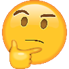 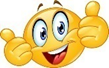 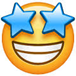 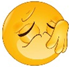 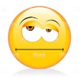 